8. temats                                                           Bronzas laikmets                                          PDL 10. 1.Darba lapa temata apguveiKādas būtiskas izmaiņas saimniecībā vērojamas bronzas un senākā dzelzs laikmetā?_________________________________________________________________________________________________________________________________________________________________________________________________________________________________Kā ieguva bronzu Latvijas teritorijā? _________________________________________________________________________________Apraksti bronzas priekšmetu izgatavošanas procesu!____________________________________________________________________________________________________________________________________________________________________________________________________________________________________________________________________________________________________________________________________Kādas atšķirības  vērojamas bronzas laikmetā Latvijas teritorijā  un pasaulē? Kāpēc?____________________________________________________________________________________________________________________________________________________________________________________________________________________________________________________________________________________________________________________________________Atpazīsti  bronzas laikmeta priekšmetus un apraksti to pielietojumu iedzīvotāju sadzīvē!Bronzas priekšmetsApraksts          2.                                     3.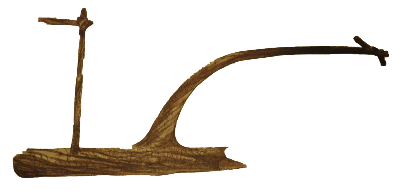 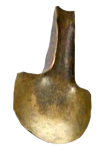 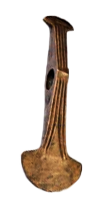 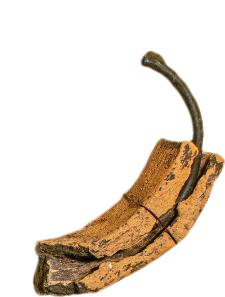 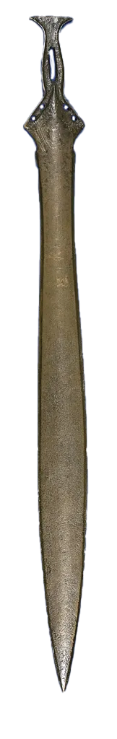 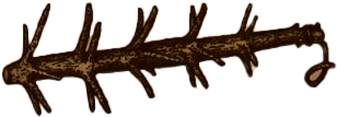 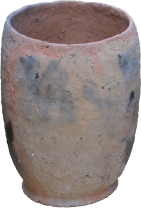 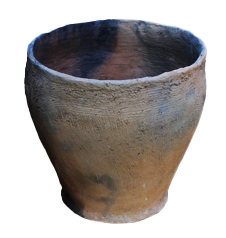 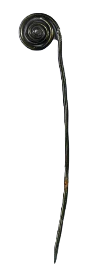                         4.                  5.             6.    7.                  8.                     9.                  __________________________________________________________________________________________________________________________________________________________________________________________________________________________________________________________________________________________________________________________________________________________________________________________________________________________________________________________________________________________________________________________________________________________________ _______________________________________ _______________________________________ _______________________________________